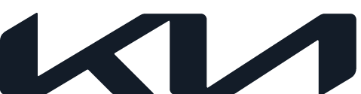 Nová Kia Sportage prináša spojenie pokročilých technológií a luxusného dizajnu s prvotriednym vnútorným priestoromInteriér mestského SUV zameraný na vodiča je navrhnutý špeciálne pre európskych zákazníkovNajmodernejší integrovaný zakrivený displej ponúka funkcie riadenia a zábavy v dokonale kvaliteErgonomická excelentnosť: inteligentne umiestnené ovládacie prvky zaisťujú intuitívny zážitok z jazdyStarostlivo vybrané materiály vytvárajú pocit exkluzívnej kvalityDômyselné usporiadanie poskytuje priestranné prostredie interiéruÚplne nová Kia Sportage ponúka najmodernejší interiér zameraný na vodiča. Bol navrhnutý špeciálne pre európskych zákazníkov, čo je v 28-ročnej histórii tohto modelu po prvý raz. V kabíne mestského SUV sa spájajú pokročilé technológie, luxusné prvky, exkluzívne materiály a moderný štýl, čo zaisťuje cestujúcim pohodlie na každej ceste.Interiér úplne nového modelu Sportage je navrhnutý tak, aby boli všetky ovládacie prvky vozidla rýchlo a ľahko dostupné. Pri nastupovaní vodiča privíta pekne tvarovaný integrovaný zakrivený displej s dvoma 12,3-palcovými obrazovkami s vysokým rozlíšením, ktoré zaisťujú takmer kinematografický zážitok. Priamo pred vodičom sa nachádza združený prístrojový panel, ktorý využíva najnovšiu technológiu tekutých kryštálov na zabezpečenie neuveriteľne presnej a jasnej grafiky. Uprostred je technologicky špičková dotyková obrazovka, ktorá sa stará o potreby vodiča a všetkých cestujúcich z hľadiska konektivity, funkčnosti a praktickej využiteľnosti.Úplne nová Kia Sportage je plne pripojená a zabezpečuje prístup k najnovším bezdrôtovým aktualizáciám softvéru a máp. Mobilná aplikácia Kia Connect zasa umožňuje používateľom spojiť sa s vozidlom na diaľku. Vodič si tak môže synchronizovať kalendár, plánovať cesty pomocou online navigácie a využívať prístup k hlavným funkciám vozidla, ako sú napríklad upozornenia na dopravnú situáciu, informácie o miestnych čerpacích staniciach či aktuálna predpoveď počasia. Jednoduchým ťuknutím na časť Vzdialené monitorovanie v aplikácii Kia Connect systém vodičovi dokonca pripomenie, či má zamknuté dvere, zatiahnuté okná a kde si nechal vozidlo.Intuitívne ovládacie prvkyKaždé rozhranie je navrhnuté tak, aby sa dalo intuitívne ovládať a bolo ľahko dostupné. Vďaka integrovanému informačno-zábavnému systému a systému ovládania klimatizácie sa sprehľadnilo prostredie a získalo úhľadný vzhľad. Cestujúci na predných sedadlách majú vďaka tomu prístup k týmto ovládacím prvkom bez toho, aby museli listovať vo viacerých ponukách. Elektronická parkovacia brzda, ktorá je štandardnou výbavou všetkých modelov, je prakticky umiestnená pri volante, čím sa uvoľnil ďalší priestor na stredovej konzole.V celej kabíne sa venovala dôkladná pozornosť tomu, aby mali cestujúci priestor na relax a vychutnali si každú cestu. Ergonomická stredová konzola je na niektorých modeloch vybavená otočným ovládačom elektronického radenia prevodových stupňov, ktorý je ľahko viditeľný aj dostupný. Nabíjacia zásuvka poskytuje vysokorýchlostné bezdrôtové nabíjanie 15 W. Trojzónová klimatizácia umožňuje cestujúcim na predných aj zadných sedadlách prispôsobiť si teplotu interiéru, a zvýšiť tak pohodlie počas cesty. Po celom interiéri je okrem toho množstvo ďalších komfortných funkcií a prvkov, od rýchlonabíjacích konektorov USB cez viacúčelové vešiaky na operadlách sedadiel až po sklopné zadné sedadlá delené v pomere 40:20:40, ktoré umožňujú nakladanie objemnejších predmetov.Okrem pohodlného cestovania si môžu cestujúci vychutnať aj plne pohlcujúci priestorový zvuk v kabíne vďaka špičkovému audiosystému exkluzívnej značky Harman Kardon.Starostlivo vybrané materiályModel Sportage je v Európe taký obľúbený, že dizajnéri spoločnosti Kia najprv skúmali vkus európskych zákazníkov, a až potom starostlivo vyberali farby, materiály a vzory pre sedadlá a čalúnenie. Vybrané boli len tie najkvalitnejšie materiály, ktoré sú mimoriadne odolné, luxusné na dotyk a vytvárajú pocit exkluzívnej kvality. Vďaka náladovému osvetleniu interiéru je kabína prívetivým priestorom pre všetkých cestujúcich.Jemne vypracované vetracie otvory inšpirované hliníkom a charakteristická lišta, ktorá sa tiahne po celej šírke palubnej dosky až na panely dverí, dodávajú úplne novému modelu Sportage luxusný vzhľad. V ponuke je aj model najvyššieho stupňa GT-line s výbavou, ktorá ešte viac zvýrazňuje športový a dynamický charakter SUV. Na sedadlách sa použil exkluzívny tmavý semiš a koža, zatiaľ čo čierne čalúnenie stropu a semišové ozdobné vložky umocňujú intímny dojem z tohto vozidla. Športový a ergonomicky tvarovaný volant s plochým dnom doplnený štýlovým logom GT-line prispieva k lepšej obratnosti vozidla a zaisťuje vodičovi pocit väčšieho prepojenia pri riadení vozidla.Inteligentný vnútorný priestorProporcie interiéru úplne nového modelu Sportage, špeciálne vycibrené pre európskych zákazníkov, sú stelesnením spojenia praktickosti, funkčnosti a všestrannosti. Kompaktný rázvor kolies 2 680 mm, šírka 1 865 mm, dĺžka 4 515 mm a výška 1 645 mm sú zárukou, že najnovšie SUV značky Kia ponúka mimoriadne priestranný interiér pre cestujúcich a ich batožinu.Model Sportage poskytuje cestujúcim na predných sedadlách dostatočne priestranné prostredie na to, aby sa cítili vskutku pohodlne, kým cestujúci v druhom rade majú k dispozícii 996 mm priestoru na nohy vďaka predným sedadlám so športovo štíhlou konštrukciou. Objem batožinového priestoru dosahuje 591 litrov (VDA) a so sklopenými zadnými sedadlami sa zvýši až na 1 780 litrov*.Popri modeloch so spaľovacím motorom bude úplne nová Kia Sportage v ponuke aj s polohybridným (MHEV), hybridným (HEV) a plug-in hybridným (PHEV) pohonom, ktoré sú zárukou neúprosného ekologického prístupu. Dôsledným usporiadaním modelov HEV a PHEV sa minimalizoval akýkoľvek negatívny vplyv hnacieho systému na priestor pre cestujúcich a batožinu. V prípade derivátu HEV je akumulátor uložený pod druhým radom sedadiel, v dôsledku čoho vznikol podobný priestor na nohy a objem batožinového priestoru ako v modeloch Sportage so spaľovacím motorom. Vysokonapäťový akumulátor v modeli PHEV Sportage je umiestnený pod karosériou SUV, čo zabezpečuje vyvážené rozloženie hmotnosti a vnútorný priestor, ktorý je naďalej praktický, pohodlný a všestranný.Úplne nová Kia Sportage sa bude vyrábať v Žiline a predávať sa začne v druhej polovici decembra 2021.KoniecPoznámka pre redaktorov*Vnútorné rozmery sú predbežné údaje a podliehajú overeniu.